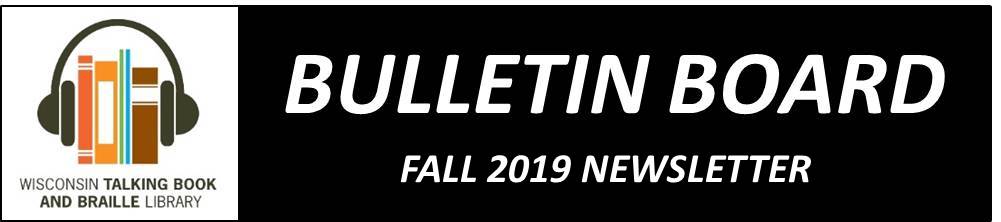 What’s Been Happening at WTBBL!Hello Readers!Goodbye Summer! Hello Fall!We hope that you had a great summer and enjoyed reading the books from the library. Please be aware that many new books from the NLS are now available only as download copies. Contact us if you have been kept waiting for certain new books, or have any questions about your library materials. We would also like to announce that the NLS cassette playback machines are now obsolete, which means that we no longer have replacements for the one you have. Please request and check out the digital talking-book machine! We would be happy to help you with any questions.In this fall newsletter we have listed some of the country music-related books in our collection. You might be interested if you have enjoyed watching the Ken Burns' film Country Music on PBS. We have also included new Wisconsin titles and Print/Braille Picture books. Our  Adult Book Club’s final meeting for the year is on Tuesday, December 3rd, 2019. The book club will meet again February 4th of 2020.Last but not least, congratulations to Tannis S., the grand prize winner of the 2019 Summer Reading Program! He won a $50 Amazon gift card!Include the library in your fun fall activities! Let us fulfill your reading pleasure. Happy fall and happy reading!NLS Has a New NameThe Library of Congress’s National Library Service for the Blind and Physically Handicapped, which provides braille and audio materials to WTBBL, has changed its name. As of October 1, 2019, it will be known as “National Library Service for the Blind and Print Disabled.” The new name addresses the use of outdated language and more clearly communicates the breadth of those served. NLS sought input on this name change implementation from stakeholder groups and gathered data through various public channels, including its users.“We’ve been considering a change for some time, so we’re happy to see this day arrive,” NLS Director Karen Keninger said. “We are very pleased to share our new name and accompanying graphic identity with the public and feel that the new name, as with all of NLS’s work, puts the emphasis on the people we serve.”This name change will not affect the acronym by which the program is known generally, so NLS will still be NLS. Important Information about BARDRecent changes to BARD by the NLS may affect your BARD account if you do not download books often. To increase security, the NLS will now be making accounts inactive after 180 days of nonuse. In order to keep your account active, patrons must download a book every six months. If your account becomes inactive and you wish to reactivate it, contact WTBBL via phone at 414-286-3045 or 1-800-242-8822 or email us at wtbbl@milwaukee.gov.  NFB-Newsline and AlexaDid you know that you can now ask Alexa to read the Newspapers on Newsline for you? Simply ask Alexa to open the National Federation for you and then use your log in to sign in. Then you can tell her which newspaper to read. For example, you could say: ‘Alexa ask National Federation to read The New York Times.’ If you would like more comprehensive instructions on how to use NFB Newsline with Alexa contact us at 414-286-3045 or   1-800-242-8822 or wtbbl@milwaukee.gov and we will walk you through the commands.  Braille Calendars 2020WTBBL will no longer be able to provide the free braille calendar it has supplied in past years due to changes in the supplier’s policies. However, the good news is that the calendars are still available free-of-charge through the American Action Fund. To order a calendar, send an email to calendars@actionfund.org. If you have any questions, please call us at (414)-286-3045 or 1(800)-242-8822.NEWSREELEstablished 61 years ago, NEWSREEL Magazine is a monthly audio publication for and by individuals who are blind or visually impaired.  Each three-hour issue includes a variety of articles, most of which are submitted by the magazine's subscribers. The timely, informative, and entertaining magazine includes articles about news and adaptive products for people who are blind and visually impaired.  Caring members also share experiences with guide dogs, travel, careers, as well as recipes, music, book reviews, and so much more.  To request a three-month free trial subscription of NEWSREEL in one of several formats (including NLS-type cartridge), please e-mail: info@newsreelmag.org. For additional information, please visit: http://www.newsreelmag.org or call 1-888-723-8737 (toll free).WTBBL Adult Book ClubThe WTBBL Adult Book Club meets on the phone using a toll-free phone number 1-855-753-0200 every other month on a Tuesday. There are two sessions to choose from: 1:30 to 2:30 pm or 6:30 to 7:30 pm.  The same book is discussed at both sessions. Here is the dates and title for the last meeting of 2019 WTBBL Adult Book Club:Tuesday, December 3, 2019: The Girl Who Wrote in Silk by Kelli Estes DB 83170 / Available on BARDInara Erickson travels to the Puget Sound to clear out her dead aunt’s house. There she discovers an intricately embroidered sleeve. As she delves into its history, she finds the story of Mei Lien, who lived in 1886 and was chased from the area. 2015.   WTBBL 2020 Adult Book Club TitlesFebruary 4, Tuesday 1:30 and 6:30 Where the Crawdads Sing by Delia Owens. DB092245 In late 1969, when Chase Andrews is found dead, the locals of Barkley Cove, North Carolina, immediately suspect Kya Clark, the so-called Marsh Girl. But Kya is not what they say. Sensitive and intelligent, she has survived for years alone in the marsh that she calls home. Unrated. Commercial audiobook. 2018.April 7, Tuesday 1:30 and 6:30 The Immortalists by Chloe Benjamin. DB086961 In 1969 New York City, the four Gold children meet a psychic who tells them each the date they will die. They each grow up and live their lives, but always with the knowledge of the psychic's prophecy hanging over them. Strong language and some explicit descriptions of sex. Commercial audiobook. 2018.June 2, Tuesday 1:30 and 6:30 Haben: The Deafblind Woman Who Conquered Harvard Law by Haben Girma. DB096188 The autobiography of the first deaf-blind graduate of Harvard Law School. Girma describes her childhood, world travels, development of a text-to-braille communication system, and time at Harvard Law, as well as the ways she uses her talents to advocate for those with disabilities. Commercial audiobook. 2019.August 4, Tuesday 1:30 and 6:30 In a Moment by Theresa Gilliland. DBW01526 In a very short span of time, Terri experienced three traumatic events.  She lost her sight.  Her husband's life was dramatically altered after a near-fatal motorcycle accident, and their 15-year-old son was diagnosed with brain cancer.  In a Moment is a contemporary autobiography of one woman's roller coaster life filled with pain, struggle, love and triumph.October 6, Tuesday 1:30 and 6:30 Where’d You Go, Bernadette a Novel by Maria Semple. DB075351 Seattle. Eighth-grader Bee's request for a family trip to Antarctica is the last straw for her mother Bernadette, who has become so socially inept that she hired a virtual assistant in India to handle her life. Just before the trip, Bernadette vanishes. Heartbroken Bee investigates. Some strong language. Bestseller. 2012.December 1, Tuesday 1:30 and 6:30A Wolf Called Romeo by Nick Jans. DB094157 Photographer recounts the interactions between residents of Juneau, Alaska with a black wolf--who is eventually dubbed Romeo--that he encountered for the first time in 2003. Explores the mystique, lore, science, and history of the wolf. Unrated. Commercial audiobook. 2014. Country Music Books: Biographies, Autobiographies and MoreIf you are a country music fan, you might enjoy these books! Readers Advisor Leah Fisher put together a list of books written by or about country greats. Listed here are just a few. Please let us know if you are interested in other country music-related books that we might have. DB023224  Willie: An Unauthorized Biography of Willie Nelson by Michael Bane The making of an American culture hero--from a poor country boy who once siphoned gas from government vehicles to the beloved star who proved that a country album could sell just like a rock album. 1984.DB048368 Cash: The Autobiography by Johnny Cash with Patrick CarrThe country-western star relates his life in rural Arkansas as a boy picking cotton, his early career, and his continual concert touring. Chronicles his ups and downs with amphetamine addiction and his various rehabilitation attempts, and describes his homes in Tennessee, Florida, and Jamaica. Includes a discography. 1998.DB058607  Hank Williams, So Lonesome by George William Koon Biography of country singer Hank Williams (1923-1953) who wrote over one hundred songs including "Hey, Good Lookin’," "Your Cheatin’ Heart," and "Lovesick Blues." From interviews with family, friends, and band members, Koon documents Williams’s rise from Depression-era Alabama to Nashville stardom and examines the mystery surrounding his death. 2001. DB047599  Loretta Lynn: Coal Miner's Daughter by Loretta Lynn with George Vecsey  The country music star from Butcher Holler, Kentucky, recalls her life from rags to riches. Lynn emphasizes the importance of her 25-year marriage and her faith in people and in God.   1996.DB048555 Comfort From a Country Quilt by Reba McEntire The country-western star reminisces about her childhood on a ranch in Oklahoma where her father worked in rodeos, her singing career including the 1991 crash that killed members of her band, and her favorite role--as a mother. Bestseller. 1999.DB058592  Facts of Life: And Other Dirty Jokes by Willie NelsonPopular singer/songwriter’s reflections on what is and what is not important in his life. In his collection of jokes, memories, and song lyrics (often raunchy and politically incorrect), Nelson ruminates on the stock market, sports endorsements, and his favorite biblical lines. Some strong language. 2002.DB039868  Dolly: My Life and Other Unfinished Business by Dolly PartonParton, born on January 19, 1946 in a one-room cabin in East Tennessee, was the fourth child in a family that would eventually number twelve children. Parton discusses her early years, especially her schooling and love for music; the strong ties that kept the family together; her relationship with her best friend Judy Ogle; her rise to fame in Nashville; and her marriage of 28 years to Carl Dean.   1994. WTBBL Outreach Fall 2019Remember WTBBL when scheduling resource fairs, conferences, and local events.Here are some of WTBBL’s upcoming Fall Outreach events: Rock County Senior Fair  Oshkosh It’s the Time of Your Life  White Cane Day Celebration  Senior Life Fair  Taylor County Senior Health, Wellness and Safety Fair If you see WTBBL at an event, please stop by our table and say hi! We love to get the opportunity to meet in-person the great people that we talk to on the phone!Please contact Katie at 414-286-6918 or CEMallo@milwaukee.gov to schedule a speaker or exhibitor for an event. New Wisconsin Titles AvailableABLE (Audio & Braille Literacy Enhancement) has produced more Wisconsin books for your reading pleasure. These titles are available on DB cartridges or on BARD.DBC08232 Educating Milwaukee: How One City's History of Segregation and Struggle Shaped Its Schools by James K. Nelsen.This Wisconsin author critically chronicles the educational history of the Milwaukee school system from the birth of the school choice movement to the present.DBC08245 The Round Barn: A Biography of an American Farm. Volume Three by Jacqueline Jackson.The Round Barn is told through stories and first-hand accounts about the Dougan dairy farm near Beloit, Wisconsin and how the Dougan philosophy of farming has kept them going. Volume Three continues with life on the farm, including the expansion to a neighbor farm, and further developments in agriculture.DBC08252 Indefensible by Michael Griesbach.A legal insider's examination of the Steven Avery murder case in Wisconsin and response to Making a Murderer, the Netflix series about the trial.DBC08258 I Like You Just Fine When You're Not Around by Ann Wertz Garvin.Wisconsin psychologist Tig Monahan fumbles her way through life while dealing with her mother's Alzheimers, a surprising breakup, the loss of her job after a disastrous couple's counseling session, and the sudden reappearance of her very pregnant older sister. A humorous and poignant look at family and relationships.DBC08264 Washing the Dead by Michaelle Brafman.Centered around three episodes of the sacred Jewish act of washing the dead, Barbara Pupnick Blumfeld, a mother raised in a wealthy suburb of Milwaukee, comes to terms with her childhood, her mother's scandalous affair with a non-Jewish member of their tight knit community, and her own adult life outside of Judaism, eventually returning to Wisconsin and reuniting with her mother.DBC08270 Outlaws, Rebels, and Vixens: Motion Picture Censorship in Milwaukee, 1914-1971 by Matthew J. Prigge.A complete and uncensored history of the Milwaukee Motion Picture Commission (MMPC) active between 1914 and 1971. Includes details of Milwaukee's early film theaters and how court cases and police raids were shaped by the films banned or censored by the MMPC.DBC08280 Much Ado: a Summer With a Repertory Theater Company by Michael Lenehan.From their location in Spring Green, Wisconsin, this behind-the-scenes look follows the development and staging of the American Players Theater's 2014 production of William Shakespeare's Much Ado About Nothing.DBC08294 Stories From the Leopold Shack: Sand County Revisited by Estella B. Leopold.Wisconsin author Estella B. Leopold shares her fond memories about growing up in her family's repurposed barn called the "Shack" in South-Central Wisconsin and how the author's father Aldo Leopold's "land ethic" still has a deep influence on land management and conservationism.DBC08298 Cinnamon Girl by Lawrence Kessenich.John Meyer is a college student attending the University of Wisconsin, Milwaukee in the 1960s. Away from his suburban upbringing for the first time, he befriends a group of activists, falls in love, and comes of age amongst the political unrest and social turmoil of the time.DBC08300 Worse Than the Devil: Anarchists, Clarence Darrow, and Justice in a Time of Terror by Dean A. Strang.A police station bombing in Milwaukee, Wisconsin, on November 24, 1917, killed ten people and ignited a frenzied backlash against Italian immigrants, who were often viewed as anarchists. Clarence Darrow, known as America's foremost lawyer, took on the cases of eleven Italians. Amid the bombing frenzy and World War I patriotic sentiment, Darrow gained freedom for most of the convicted.DBC08315 Saving Sadie: How One Dog That No One Wanted Inspired the World by Joal Derse Dauer and Elizabeth Ridley.Shot in the spine and head, Sadie was left for dead on a cold Kentucky mountainside. That could have been the last of Sadie, but this dog's story has a happy ending.DBC15432 Life Without Pockets: My Long Journey Into Womanhood by Carla Anne Ernst.Carla Anne Ernst shares her powerful story chronicling the long journey transitioning from male to female.Print/Braille Picture BooksWTBBL has print/braille picture books that are great for sharing with a child. The new books are contracted braille using the Unified English Braille Code.BR022491 Dreamers by Yuyi Morales.Author and illustrator, a Caldecott Honor and Pura Belpré Award recipient, reflects on her own immigration journey from Mexico to America. Her feelings of isolation disappear after she discovers the wonders of a public library. PRINT/BRAILLE.  For grades K-3. 2018.BR022512 Let the Children March by Monica Clark-Robinson; illustrated by Frank Morrison.Under the leadership of Dr. Martin Luther King, children and teenagers march against segregation in Birmingham, Alabama, in 1963. PRINT/BRAILLE. For grades K-3. 2018.BR022527 Something Rotten: A Fresh Look at Roadkill by Heather L. Montgomery.Wildlife researcher examines what happens to the many dead animals that we pass by daily. Showcases how others take the tragedy of roadkill and turn it into a scientific (and sometimes artistic) triumph. 2 volumes of Braille. For grades 4-7. 2018.BR022570 Thank You, Omu! by Oge Mora.When the aroma of Omu's homemade stew fills the air, her neighbors arrive, one by one, for a taste, until all is gone except her generous spirit. PRINT/BRAILLE. For preschool-grade 2. 2018.BR022571 Hello Lighthouse by Sophie Blackall.Explores the life of one lighthouse as it beams its message out to sea through shifting seasons, changeable weather, and the tenure of its final keeper. PRINT/BRAILLE.  For grades K-3. 2018.BR022572 Alma and How She Got Her Name by Juana Martinez-Neal.When Alma Sofia Esperanza José Pura Candela asks her father why she has so many names, she hears the story of her name and learns about her family. PRINT/BRAILLE.  For grades K-3. 2018.BR022615 Geraldine by Elizabeth Lilly.Struggling to fit in as the only giraffe in a school of children, reluctant newcomer Geraldine meets fellow outcast Cassie and learns how to stand out by being herself, playing by her own rules, and staying true to her new friend. PRINT/BRAILLE.  For grades K-3. 2018.BR022618 And Tango Makes Three by Justin Richardson and Peter Parnell.At New York City's Central Park Zoo, two male penguins fall in love and start a family by taking turns sitting on an abandoned egg until it hatches. PRINT/BRAILLE. For grades K-3. 2005.BR022628 Attack of the Jack!: Goosebumps SlappyWorld, Vol. 2 by R.L. Stine.When Shawn and his sister Violet visit their Uncle Jim for the summer, they uncover a mysterious trunk that is locked and wrapped in chains. The siblings managed to get it open and now have to deal with an ugly, mean-looking pirate puppet . . . that talks. 1 volume of Braille. For grades 3-6. 2017.BR022630 Escape from Shudder Mansion: Goosebumps SlappyWorld, Vol. 5 by R.L. Stine.Twelve-year-old Riley and his twin sister, Scarlet, receive an interesting assignment from their teacher: The siblings must survive a night in a haunted mansion and film their adventure! 1 volume of Braille. For grades 3-6. 2018.2019 Holiday & Post Office ClosingsOctober 14 - No Mail (Columbus Day)November 11 - No Mail (Veterans’ Day)November 28-29 - WTBBL Closed (Thanksgiving)December 24-25 - WTBBL Closed (Christmas Eve & Christmas Day)December 31– WTBBL Closed (New Year’s Eve)January 1, 2020 – WTBBL Closed 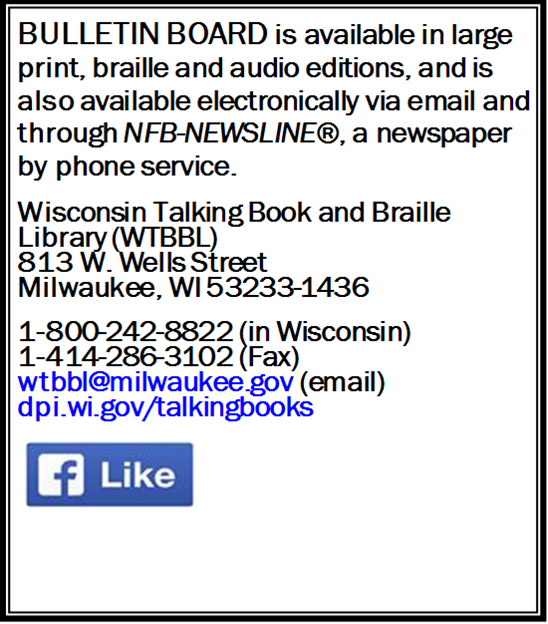 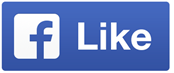 